Un-e orthophoniste vous rencontrera pour un temps d’échange libre et chaleureux le insérer la date -et offrira à cette occasion un livre à tous les enfants de Petite Section !Pour plus d'informations : https://www.association-opal.fr  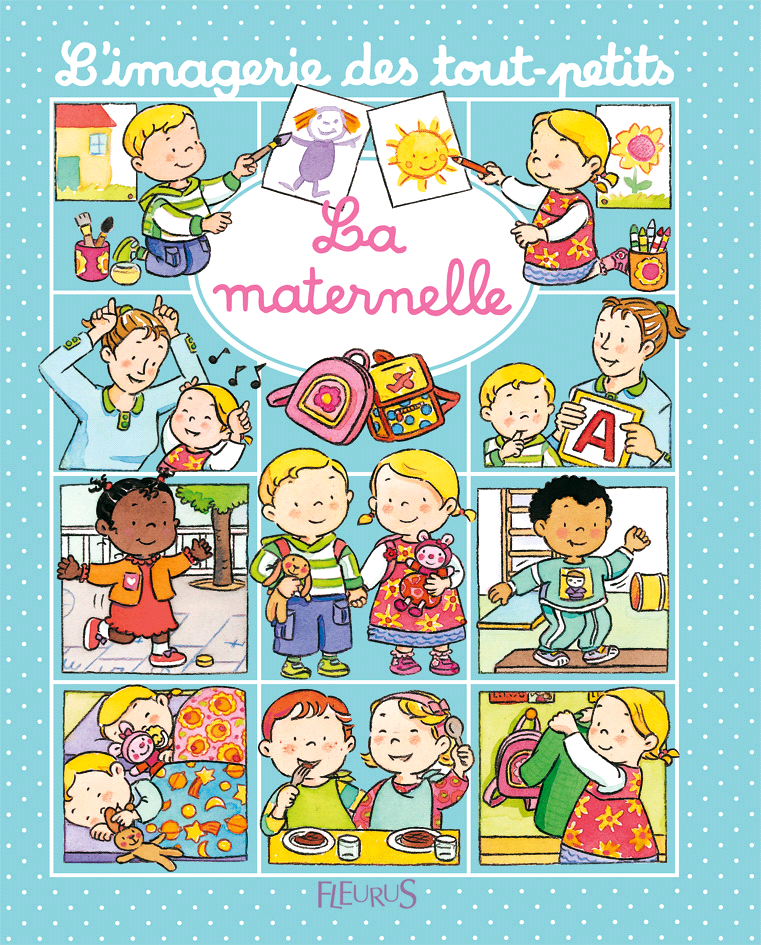 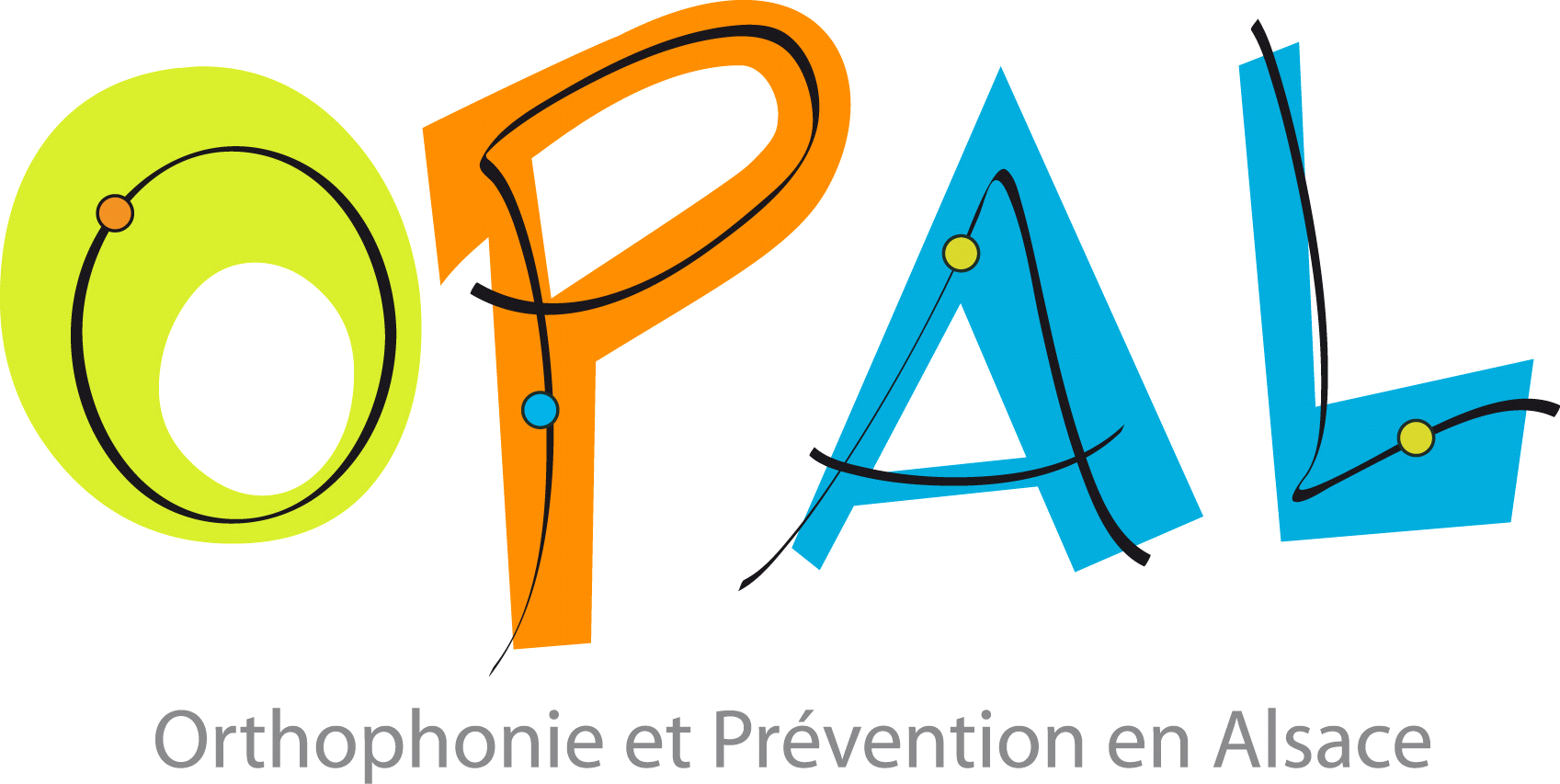 